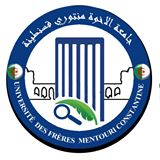 إستمـــارة تسجيـــلFICHE D’INSCRIPTIONالمعلومات الشخصيةInformations Personnelles*رقم بطاقة الطالب : .............................................................................................................................. N° DE  LA CARTE D’ETUDIANT :   اللقب:.................................................................................................................................................................................................  NOM: الإسم: .........................................................................................................................................................................................  PRENOM :تاريخ و مكان الازدياد: ........................................................................................................................... DATE ET LIEU DE NAISSANCE : الجنس:         ذكر(M)             أنثى (F)	Sexe :عنوان الشخصي بدقة: ............................................................................................................................................................ADRESSE : الهاتف: ....................................................................TEL :    البريد الالكتروني:  .......................................................................EMAIL : التكوين و المستوى الدراسيFormation Et Niveau d’étude*الكلية:........................................................................................................................................................................................ FACULTE:القسم:................................................................................................................................................................................  DEPARTEMENT:الإختصاص:........................................................................................................................................................................ SPECIALITE : المستوى الدراسي: السنة الأولى          السنة الثانية           السنة الثالثة             ماستر 01             ماستر02               Niveau d’étude :  1er Année               2eme Année              3eme Année            Master1               Master2              خدمات المركز * Offres du Centreبمركز المسارات المهنية هل تريد المشاركة في:1 - الدورات التكوينية :                        نعم           لاFormations (Workshops) :               Oui          Non                     2- التربصات خلال فترات العطل : نعم           لاLes Stages Pendant Les Vacances : Oui         Non                     3- مقابلة مع المهنيين:                   نعم           لا	Rencontre avec les professionnels : Oui         Nonملاحظة*  REMARQUEأذكر المؤسسة التي ترغب في إجراء التربص بها ( إن وجدت): ..................................................................................................... ......................................................................................................................................................................................................................        تاريخ التسجيل: ............................                                                                    الإمضاء        